Протокол №361заседания ПравленияАссоциации «Саморегулируемая организация «Строители Чувашии»(А «СО «СЧ»)Дата проведения: 31.01.2018 г.Место проведения: 428000, Чувашская Республика, г. Чебоксары, ул. Правая набережная Сугутки, д. 1, пом. 2.Время начала регистрации участников заседания:		11 часов 00 минут. Время окончания регистрации участников заседания:		11 часов 05 минут. Заседание открыто:		11 часов 05 минут.Присутствуют:Александров Андрей Спиридонович — Председатель Правления;Скосырский Владимир Иванович— Заместитель председателя Правления;Панин Владимир Викторович— член Правления;Грищенко Алексей Алексеевич— член Правления;Трифонов Дмитрий Михайлович — член Правления;Юрусов Валерий Геннадьевич — член Правления;Алексеев Валерий Глебович — член Правления; Янковский Михаил Вячеславович— член Правления;Черкасов Алексей Юрьевич— член Правления.Из 9 членов Правления присутствуют 9 человек - кворум имеется. Заседание правомочно.На заседании Правления присутствовал без права голосования:Янковский Алексей Михайлович – Начальник отдела Реестра А «СО «СЧ».Председательствующим заседания Правления согласно Устава А «СО «СЧ» является  Председатель Правления – Александров Андрей Спиридонович.А.С. Александров - огласил повестку дня и предложил принять ее. Голосование:«За» - 9, «Против» - 0 , «Воздержались» - 0.Решили:Принять предложенную А.С. Александровым повестку дня.ПОВЕСТКА ДНЯ:Об избрании Секретаря на заседании Правления;О добровольном прекращении членства в А «СО «СЧ» на основании поступившего заявления Общества с ограниченной ответственностью "Строительное управление-5", ИНН 2130166191.О внесении сведений в реестр членов А «СО «СЧ» и наделении правом выполнять строительство, реконструкцию, капитальный ремонт объектов капитального строительства и  установлении уровней ответственности членам А «СО «СЧ».Вопрос 1.	Об избрании Секретаря на заседании Правления.Выступил:А.С. Александров – с предложением избрать секретарем на заседании Правления Начальника отдела Реестра Янковского Алексея Михайловича. Поручить Янковскому Алексею Михайловичу ведение протокола заседания Правления.Голосование: «За» - 9, «Против» - 0, «Воздержались» - 0. Решили:Избрать секретарем на заседании Правления Янковского Алексея Михайловича. Поручить Янковскому Алексею Михайловичу ведение протокола заседания Правления.Вопрос 2. О добровольном прекращении членства в А «СО «СЧ» на основании поступившего заявления Общества с ограниченной ответственностью "Строительное управление-5", ИНН 2130166191.Выступил:А.С. Александров –  26 января 2018 года поступило заявление о добровольном прекращении членства в А «СО «СЧ» Общества с ограниченной ответственностью "Строительное управление-5", ИНН 2130166191, Директор, Марков Александр Валерьевич. На основании поступившего заявления, руководствуясь ст. 55.7. ГрК РФ предлагается считать прекращенным членство и действие права выполнять строительство, реконструкцию, капитальный ремонт объектов капитального строительства Общества с ограниченной ответственностью "Строительное управление-5", ИНН 2130166191, Директор, Марков Александр Валерьевич, с 26 января 2018 года.Голосование: «За» - 9, «Против» - 0 , «Воздержались» - 0.Решили:На основании поступившего заявления, руководствуясь ст. 55.7. ГрК РФ, считать прекращенным членство и действие права выполнять строительство, реконструкцию, капитальный ремонт объектов капитального строительства Общества с ограниченной ответственностью "Строительное управление-5", ИНН 2130166191, Директор, Марков Александр Валерьевич, с 26 января 2018 года.Вопрос 3. О внесении сведений в реестр членов А «СО «СЧ» и наделении правом выполнять строительство, реконструкцию, капитальный ремонт объектов капитального строительства и  установлении уровней ответственности членам А «СО «СЧ».Выступил:А.С. Александров –  Подало заявление о внесении сведений  в реестр членов А «СО «СЧ» следующая организация:•	Общество с ограниченной ответственностью "Союзстройинвест", ИНН  2130083717, Директор, Резяпов Эдуард Минтагирович. Организация обладает специалистами в соответствии с требованиями ст.55.5-1 ГрК РФ. Данной организацией оплачен взнос в компенсационный фонд обеспечения договорных обязательств в размере 2 500 000 рублей. На основании поданного заявления предлагается наделить правом выполнять строительство, реконструкцию, капитальный ремонт объектов капитального строительства и установить данной организации уровни ответственности в соответствии с поданным заявлением.Голосование: «За» - 9, «Против» - 0 , «Воздержались» - 0.Решили:Внести сведения в реестр членов А «СО «СЧ», наделить правом выполнять строительство, реконструкцию, капитальный ремонт объектов капитального строительства и установить уровни ответственности вышеуказанной организации согласно приложению №1 к настоящему протоколу, с учетом поданного заявления и внесенных взносов в компенсационные фонды.Заседание закрыто в 11 часов 30 минут 31 января 2018 г.Окончательная редакция протокола изготовлена 31 января 2018 г.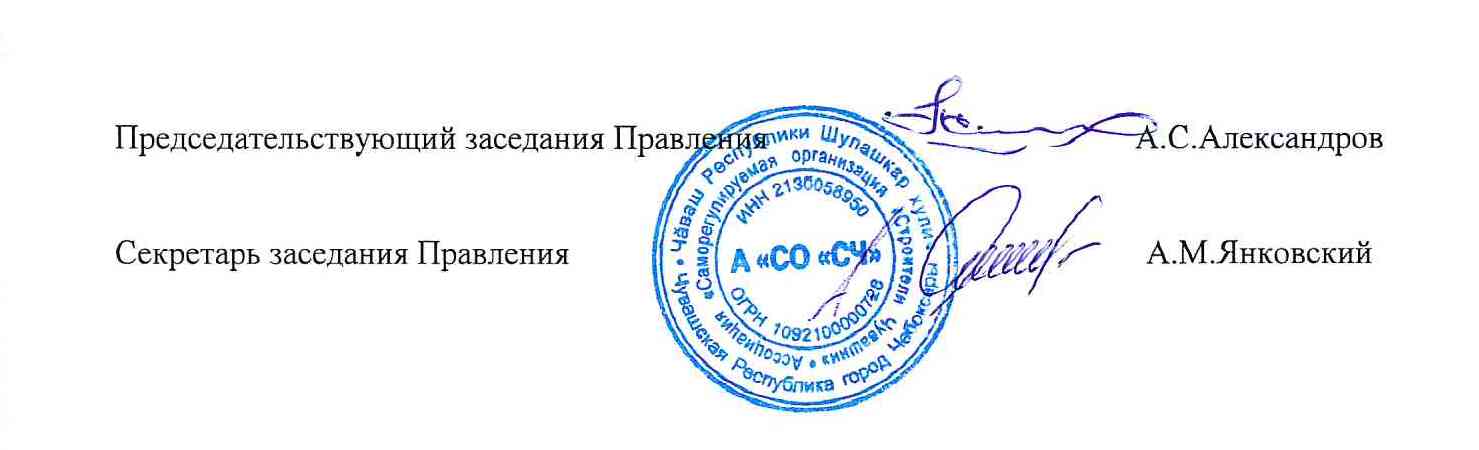 Приложение № 1к  Протоколу №361 от 31.01.2018 г. заседания Правления Ассоциации «Саморегулируемая организация «Строители Чувашии» Члены А «СО «СЧ»,наделенные правом в силу ст. 55.8. ГРК РФ выполнять строительство, реконструкцию, капитальный ремонт объектов капитального строительства по договору строительного подряда, в том числе заключаемого с использованием конкурентных способов заключения договоров, уплатившие взнос в компенсационный фонд возмещения вреда (в том числе компенсационный фонд обеспечения договорных обязательств – по заявлениям о намерении заключать договоры с использованием конкурентных способов заключения договоров), и имеющие следующие уровни ответственности.№ п/пСведения о членствеСведения о членствеСведения о членствеВзносы в КФВзносы в КФНаличие праваНаличие праваНаличие праваНаличие права№ п/пПолное или сокращенное наименование юридического лица, ФИО индивидуального предпринимателя Идентификационный номер налогоплательщика (ИНН)Дата внесения сведений в реестр членовСумма взноса в компенсационный фонд обеспечения договорных обязательствУровень ответственностиСтатус праваВ отношении объектов капитального строительстваВ отношении особо опасных объектовВ отношении объектов использования объектов атомной энергии1Общество с ограниченной ответственностью "Союзстройинвест"213008371705.04.20172 500 000второй уровень ответственностиДействуетДа